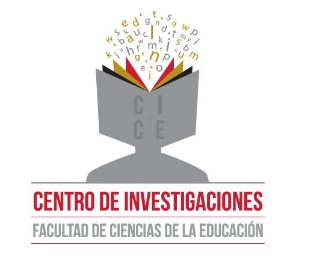 UNIVERSIDAD LIBREFACULTAD DE CIENCIAS DE LA EDUCACIÓNCENTRO DE INVESTIGACIONESCOMITÉ EDITORIALOBRA TERMINADATítulo de la obraResumen analítico y palabras claveGrupo de investigaciónObjetivo del textoPúblico objetivoEditor (es) Coordinador (es)Reseña BiográficaAutores internosReseña BiográficaAutores externosReseña Biográfica e institución a la cual hacen parte.Libro coediciónCapítulosEnumere los capítulos del libroNúmero de páginasMaque con una x la colección a la que el libro perteneceCríticaEducación y sociedadInnovación y educaciónCreaciónTraducciones.